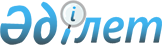 Об утверждении Правил формирования перечня объектов информационно-коммуникационной инфраструктуры "электронного правительства", закрепляемых за оператором информационно-коммуникационной инфраструктуры "электронного правительства"Приказ Министра информации и коммуникаций Республики Казахстан от 29 января 2018 года № 29. Зарегистрирован в Министерстве юстиции Республики Казахстан 9 февраля 2018 года № 16331.
      Сноска. Заголовок - в редакции приказа Министра цифрового развития, инноваций и аэрокосмической промышленности РК от 22.09.2020 № 343/НҚ (вводится в действие по истечении десяти календарных дней после дня его первого официального опубликования).
      В соответствии с подпунктом 6) статьи 7 Закона Республики Казахстан "Об информатизации" ПРИКАЗЫВАЮ:
      Сноска. Преамбула – в редакции приказа Министра цифрового развития, инноваций и аэрокосмической промышленности РК от 29.09.2022 № 353/НҚ (вводится в действие по истечении десяти календарных дней после дня его первого официального опубликования).


      1. Утвердить прилагаемые Правила формирования перечня объектов информационно-коммуникационной инфраструктуры "электронного правительства", закрепляемых за оператором информационно-коммуникационной инфраструктуры "электронного правительства".
      Сноска. Пункт 1 - в редакции приказа Министра цифрового развития, инноваций и аэрокосмической промышленности РК от 22.09.2020 № 343/НҚ (вводится в действие по истечении десяти календарных дней после дня его первого официального опубликования).


      2. Признать утратившим силу приказ исполняющего обязанности Министра по инвестициям и развитию Республики Казахстан от 26 января 2016 года № 84 "Об утверждении Правил формирования перечня интернет-ресурсов государственных органов и объектов информационно-коммуникационной инфраструктуры "электронного правительства", закрепляемых за оператором информационно-коммуникационной инфраструктуры "электронного правительства" (зарегистрированный в Реестре государственной регистрации нормативных правовых актов под № 13247, опубликованный 10 марта 2016 года в информационно-правовой системе "Әділет").
      3. Департаменту информатизации Министерства информации и коммуникаций Республики Казахстан в установленном законодательном порядке обеспечить:
      1) государственную регистрацию настоящего приказа в Министерстве юстиции Республики Казахстан;
      2) в течение десяти календарных дней со дня государственной регистрации настоящего приказа направление его копии в бумажном и электронном виде на казахском и русском языках в Республиканское государственное предприятие на праве хозяйственного ведения "Республиканский центр правовой информации" для официального опубликования и включения в Эталонный контрольный банк нормативных правовых актов Республики Казахстан;
      3) размещение настоящего приказа на интернет-ресурсе Министерства информации и коммуникаций Республики Казахстан после его официального опубликования.
      4. Контроль за исполнением настоящего приказа возложить на курирующего вице-министра информации и коммуникаций Республики Казахстан.
      5. Настоящий приказ вводится в действие по истечении десяти календарных дней после дня его первого официального опубликования. Правила формирования перечня объектов информационно-коммуникационной инфраструктуры "электронного правительства", закрепляемых за оператором информационно-коммуникационной инфраструктуры "электронного правительства"
      Сноска. Правила – в редакции приказа Министра цифрового развития, инноваций и аэрокосмической промышленности РК от 29.09.2022 № 353/НҚ (вводится в действие по истечении десяти календарных дней после дня его первого официального опубликования). Глава 1. Общие положения
      1. Настоящие Правила формирования перечня объектов информационно-коммуникационной инфраструктуры "электронного правительства", закрепляемых за оператором информационно-коммуникационной инфраструктуры "электронного правительства" (далее – Правила) разработаны в соответствии 6) статьи 7 Закона Республики Казахстан "Об информатизации" (далее – Закон) и определяют порядок формирования перечня объектов информационно-коммуникационной инфраструктуры "электронного правительства", закрепляемых за оператором информационно-коммуникационной инфраструктуры "электронного правительства" (далее – Перечень).
      2. В настоящих Правилах используются следующие понятия:
      1) уполномоченный орган в сфере информатизации (далее – уполномоченный орган) – центральный исполнительный орган, осуществляющий руководство и межотраслевую координацию в сфере информатизации и "электронного правительства";
      2) информационная система – организационно упорядоченная совокупность информационно-коммуникационных технологий, обслуживающего персонала и технической документации, реализующих определенные технологические действия посредством информационного взаимодействия и предназначенных для решения конкретных функциональных задач;
      3) объекты информационно-коммуникационной инфраструктуры – информационные системы, технологические платформы, аппаратно-программные комплексы, серверные помещения (центры обработки данных), сети телекоммуникаций, а также системы обеспечения информационной безопасности и бесперебойного функционирования технических средств;
      4) аппаратно-программный комплекс (далее – АПК) – совокупность программного обеспечения и технических средств, совместно применяемых для решения задач определенного типа;
      5) архитектура "электронного правительства" – описание объектов информатизации "электронного правительства", включая задачи, функции государственного управления в разрезе соответствующих отраслей (сфер) в цифровой форме;"
      6) оператор информационно-коммуникационной инфраструктуры "электронного правительства" (далее – оператор) – юридическое лицо, определяемое Правительством Республики Казахстан, на которое возложено обеспечение функционирования закрепленной за ним информационно-коммуникационной инфраструктуры "электронного правительства";
      7) архитектурный портал "электронного правительства" - объект информатизации, предназначенный для осуществления учета, хранения и систематизации сведений об объектах информатизации "электронного правительства", архитектуры "электронного правительства", в целях дальнейшего использования государственными органами для мониторинга, анализа и планирования в сфере информатизации;
      8) сервисный интегратор "электронного правительства" – юридическое лицо, определяемое Правительством Республики Казахстан, на которое возложены функции по методологическому обеспечению развития архитектуры "электронного правительства", а также иные функции, предусмотренные Законом Республики Казахстан "Об информатизации". Глава 2. Порядок формирования перечня объектов информационно-коммуникационной инфраструктуры "электронного правительства", закрепляемых за оператором
      3. Государственный орган для включения объекта информационно-коммуникационной инфраструктуры "электронного правительства" (далее – объект) в Перечень, направляет в уполномоченный орган заявление, по форме согласно приложению 1 к настоящим Правилам, с представлением следующих документов:
      1) при включении в Перечень информационной системы:
      перечень государственных услуг, оказываемых в электронной форме, с помощью данной информационной системы, либо перечень функций государственных органов, автоматизируемых с помощью данной информационной системы;
      информацию о соответствии информационной системы критериям отбора объектов информационно-коммуникационной инфраструктуры при формировании перечня объектов информационно-коммуникационной инфраструктуры "электронного правительства", закрепляемых за оператором, согласно приложению 2 к настоящим Правилам (далее – Критерии).
      2) при включении в Перечень АПК:
      сведения о количестве зарегистрированных пользователей АПК;
      перечень информационных систем, с которыми взаимодействуют пользователи государственного органа посредством АПК; 
      список структурных подразделений государственного органа, в том числе территориальных подразделений, использующих АПК, с указанием конечного числа пользователей АПК по каждому подразделению (государственные органы, подведомственные организации, территориальные подразделения);
      список разрешенного к использованию программного обеспечения в государственном органе;
      информацию о соответствии АПК Критериям.
      При этом государственные органы обеспечивают размещение на архитектурном портале "электронного правительства" сведения об объектах информатизации и электронные копии технической документации к ним в соответствии с правилами учета сведений об объектах информатизации "электронного правительства" и размещения электронных копий технической документации объектов информатизации "электронного правительства" утвержденный приказом Министра цифрового развития, инноваций и аэрокосмической промышленности Республики Казахстан от 29 июня 2019 года № 146/НҚ (зарегистрирован в Реестре государственной регистрации нормативных правовых актов за № 18949).
      4. Уполномоченный орган проверяет представленные государственным органом, документы указанные в пункте 4 настоящих Правил и направляет их сервисному интегратору в течение пяти рабочих дней со дня поступления заявления для предоставления рекомендации о соответствии или несоответствии объекта архитектуре "электронного правительства", а также сведений об объектах, размещенных на архитектурном портале "электронного правительства".
      5. Сервисный интегратор в течение пяти рабочих дней со дня поступления заявления предоставляет уполномоченному органу рекомендации о соответствии или несоответствии объекта архитектуре "электронного правительства", а также подтверждает размещение на архитектурном портале "электронного правительства" наличие следующих сведений об объекте:
      1) при включении в Перечень информационной системы:
      описание информационной системы;
      копия технической документации;
      документ о сдаче в промышленную эксплуатацию;
      сведения о количестве зарегистрированных пользователей информационной системы;
      количество государственных органов, использующих информационную систему и количество объектов, на которых внедрена информационная система (государственные органы, подведомственные организации, территориальные подразделения);
      копии протоколов испытаний на соответствие требованиям информационной безопасности (протоколы испытаний, сроки которых истекли, в случае если информационная система находится на стадии развития).
      2) при включении в Перечень АПК:
      описание АПК; 
      технические характеристики АПК.
      Сноска. Пункт 5 с изменением, внесенным приказом Министра цифрового развития, инноваций и аэрокосмической промышленности РК от 30.04.2024 № 257/НҚ (вводится в действие по истечении десяти календарных дней после дня его первого официального опубликования).


      6. Уполномоченный орган отказывает во включении объекта в Перечень по следующим основаниям:
      1) в случае если объект по итогам отбора согласно Критериям не набирает три и более балла. При этом в каждом из критериев необходимо набрать минимум один балл;
      2) несоответствие объекта, архитектуре "электронного правительства":
      3) отсутствие размещенных сведений об объекте на архитектурном портале "электронного правительства" предусмотренные подпунктами 1) и 2) пункта 6 настоящих Правил.
      7. Уполномоченный орган в срок не позднее пяти рабочих дней со дня получения рекомендации от Сервисного интегратора принимает решение и уведомляет о своем решении государственный орган:
      1) о включении объекта в Перечень;
      2) об отказе во включении объекта в Перечень, с указанием причин отказа.
      8. В случае принятия решения о включении объекта в Перечень уполномоченный орган в срок не позднее пяти рабочих дней уведомляет оператора о принятом решении, с предоставлением перечня документов, указанных в пункте 4 и 6 настоящих Правил.
      9. Уполномоченный орган на основании решения о включении объекта в Перечень в срок не позднее пяти рабочих дней осуществляет процедуру по разработке и принятию соответствующего приказа.
      10. Государственный орган, в случае прекращении эксплуатации объекта, включенного в Перечень, по истечению десяти рабочих дней уведомляет уполномоченный орган для исключения данного объекта из Перечня. ЗАЯВЛЕНИЕ
на включение в Перечень объектов информационно-коммуникационной
инфраструктуры "электронного правительства", закрепляемых за оператором
      ________________________________________________________________________________________________________________________________________________________________(наименование государственного органа)просит _________________________________________________________________________________________________________________________________________________________________________________________________________________________________________(наименование объекта информационно-коммуникационной инфраструктуры"электронного правительства")________________________________________________________________________________(фамилия, имя, отчество (при его наличии), подпись, дата)Место для печати Критерии отбора объектов информационно-коммуникационной инфраструктуры
при формировании перечня объектов информационно-коммуникационной
инфраструктуры "электронного правительства", закрепляемых за оператором
					© 2012. РГП на ПХВ «Институт законодательства и правовой информации Республики Казахстан» Министерства юстиции Республики Казахстан
				
      Министринформации и коммуникацийРеспублики Казахстан 

Д. Абаев
Утверждены приказом 
Министра цифрового
развития, инноваций и
аэрокосмической промышленности
Республики Казахстан
от 29 января 2018 года № 29Приложение 1
к Правилам формирования
перечня объектов
информационно-коммуникационной
инфраструктуры
"электронного правительства",
закрепляемых за оператором
информационно- коммуникационной
инфраструктуры "электронного
правительства"ФормаКому_______________________
(наименование уполномоченного
органа в сфере информатизации)Приложение 2
к Правилам формирования
перечня объектов
информационно-коммуникационной
инфраструктуры
"электронного правительства",
закрепляемых за оператором
информационно- коммуникационной
инфраструктуры "электронного
правительства"
№
Наименование критерия
Варианты
Варианты
1
Масштабы информационной системы и (или) аппаратно-программный комплекс (далее – АПК)
1.1.
Зарегистрированными пользователями информационной системы и (или) АПК являются сотрудники более 1 центрального государственного органа (далее - ЦГО).
1
0
1.2.
Зарегистрированными пользователями информационной системы и (или) АПК являются сотрудники всех подведомственных организаций и территориальных подразделений одного ЦГО (в случае наличия).
1
0
1.3.
Информационная система более 1 ЦГО интегрированы с данной информационной системой для получения данных и используют данные на регулярной основе
1
0
1.4.
Информационная система всех подведомственных организаций и 20 территориальных подразделений одного ЦГО (в случае наличия) интегрированы с данной информационной системой для получения данных и используют их на регулярной основе
1
0
2
Категория информационной системы и (или) АПК
2.1.
Информационная система и (или) АПК является эталонным хранилищем, либо средством хранения для отдельных категорий, данных о гражданах или их имуществе.
1
0
2.2.
Информационная система и (или) АПК является эталонным хранилищем, либо средством хранения других первичных данных, которые требуются от граждан при получении государственных услуг.
1
0
2.3.
Информационная система и (или) АПК задействован или создает условия для предоставления более 3 электронных государственных услуг.
1
0
2.4.
Информационная система и (или) АПК обеспечивает взаимодействие государственных органов с использованием носителей информации с закрытыми ключами электронно-цифровой подписи удостоверяющего центра государственных органов и их защиту от несанкционированного доступа.
1
0
2.5.
Информационная система и (или) АПК функционирует в Единой транспортной среде государственных органов Республики Казахстан.
1
0
3
Количество пользователей информационной системы и (или) АПК
3.1.
Информационная система имеет более 1000 активных зарегистрированных пользователей
1
0
3.2.
Первичными данными информационной системы и (или) АПК пользуются более 100 000 человек.
1
0
3.3.
К информационной системе и (или) АПК подключено не менее 50 % всех государственных служащих Республики Казахстан
1
0
3.4.
Все пользователи государственного органа используют составляющие компоненты АПК
1
0